Company logo or name hereCompany logo or name hereCompany logo or name hereCompany logo or name hereCompany logo or name hereCompany logo or name hereCompany logo or name hereCompany logo or name hereCompany logo or name hereCompany logo or name hereCompany logo or name hereCompany logo or name hereCompany logo or name hereCompany logo or name hereCompany logo or name hereCompany logo or name hereCompany logo or name hereCompany logo or name hereInstruction to yourBank or Building Societyto pay by Direct DebitInstruction to yourBank or Building Societyto pay by Direct DebitInstruction to yourBank or Building Societyto pay by Direct DebitInstruction to yourBank or Building Societyto pay by Direct DebitInstruction to yourBank or Building Societyto pay by Direct DebitInstruction to yourBank or Building Societyto pay by Direct DebitInstruction to yourBank or Building Societyto pay by Direct DebitInstruction to yourBank or Building Societyto pay by Direct DebitInstruction to yourBank or Building Societyto pay by Direct DebitInstruction to yourBank or Building Societyto pay by Direct DebitPlease fill in the whole form using a ball point pen and send it to:Please fill in the whole form using a ball point pen and send it to:Please fill in the whole form using a ball point pen and send it to:Please fill in the whole form using a ball point pen and send it to:Please fill in the whole form using a ball point pen and send it to:Please fill in the whole form using a ball point pen and send it to:Please fill in the whole form using a ball point pen and send it to:Please fill in the whole form using a ball point pen and send it to:Please fill in the whole form using a ball point pen and send it to:Please fill in the whole form using a ball point pen and send it to:Please fill in the whole form using a ball point pen and send it to:Please fill in the whole form using a ball point pen and send it to:Please fill in the whole form using a ball point pen and send it to:Please fill in the whole form using a ball point pen and send it to:Please fill in the whole form using a ball point pen and send it to:Please fill in the whole form using a ball point pen and send it to:Please fill in the whole form using a ball point pen and send it to:Please fill in the whole form using a ball point pen and send it to:Service user numberService user numberService user numberService user numberService user numberService user numberService user numberService user numberService user numberService user numberAddress here
Eight lines onlyAddress here
Eight lines onlyAddress here
Eight lines onlyAddress here
Eight lines onlyAddress here
Eight lines onlyAddress here
Eight lines onlyAddress here
Eight lines onlyAddress here
Eight lines onlyAddress here
Eight lines onlyAddress here
Eight lines onlyAddress here
Eight lines onlyAddress here
Eight lines onlyAddress here
Eight lines onlyAddress here
Eight lines onlyAddress here
Eight lines onlyAddress here
Eight lines onlyAddress here
Eight lines onlyAddress here
Eight lines onlyAddress here
Eight lines onlyAddress here
Eight lines onlyAddress here
Eight lines onlyAddress here
Eight lines onlyAddress here
Eight lines onlyAddress here
Eight lines onlyAddress here
Eight lines onlyAddress here
Eight lines onlyAddress here
Eight lines onlyAddress here
Eight lines onlyAddress here
Eight lines onlyAddress here
Eight lines onlyAddress here
Eight lines onlyAddress here
Eight lines onlyAddress here
Eight lines onlyAddress here
Eight lines onlyAddress here
Eight lines onlyAddress here
Eight lines onlyAddress here
Eight lines onlyAddress here
Eight lines onlyAddress here
Eight lines onlyAddress here
Eight lines onlyAddress here
Eight lines onlyAddress here
Eight lines onlyAddress here
Eight lines onlyAddress here
Eight lines onlyAddress here
Eight lines onlyAddress here
Eight lines onlyAddress here
Eight lines onlyAddress here
Eight lines onlyAddress here
Eight lines onlyAddress here
Eight lines onlyAddress here
Eight lines onlyAddress here
Eight lines onlyAddress here
Eight lines onlyAddress here
Eight lines onlyFor (A N Company) official use only
This is not part of the instruction to your
bank or building society.For (A N Company) official use only
This is not part of the instruction to your
bank or building society.For (A N Company) official use only
This is not part of the instruction to your
bank or building society.For (A N Company) official use only
This is not part of the instruction to your
bank or building society.For (A N Company) official use only
This is not part of the instruction to your
bank or building society.For (A N Company) official use only
This is not part of the instruction to your
bank or building society.For (A N Company) official use only
This is not part of the instruction to your
bank or building society.For (A N Company) official use only
This is not part of the instruction to your
bank or building society.For (A N Company) official use only
This is not part of the instruction to your
bank or building society.For (A N Company) official use only
This is not part of the instruction to your
bank or building society.Address here
Eight lines onlyAddress here
Eight lines onlyAddress here
Eight lines onlyAddress here
Eight lines onlyAddress here
Eight lines onlyAddress here
Eight lines onlyAddress here
Eight lines onlyAddress here
Eight lines onlyAddress here
Eight lines onlyAddress here
Eight lines onlyAddress here
Eight lines onlyAddress here
Eight lines onlyAddress here
Eight lines onlyAddress here
Eight lines onlyAddress here
Eight lines onlyAddress here
Eight lines onlyAddress here
Eight lines onlyAddress here
Eight lines onlyFor (A N Company) official use only
This is not part of the instruction to your
bank or building society.For (A N Company) official use only
This is not part of the instruction to your
bank or building society.For (A N Company) official use only
This is not part of the instruction to your
bank or building society.For (A N Company) official use only
This is not part of the instruction to your
bank or building society.For (A N Company) official use only
This is not part of the instruction to your
bank or building society.For (A N Company) official use only
This is not part of the instruction to your
bank or building society.For (A N Company) official use only
This is not part of the instruction to your
bank or building society.For (A N Company) official use only
This is not part of the instruction to your
bank or building society.For (A N Company) official use only
This is not part of the instruction to your
bank or building society.For (A N Company) official use only
This is not part of the instruction to your
bank or building society.Address here
Eight lines onlyAddress here
Eight lines onlyAddress here
Eight lines onlyAddress here
Eight lines onlyAddress here
Eight lines onlyAddress here
Eight lines onlyAddress here
Eight lines onlyAddress here
Eight lines onlyAddress here
Eight lines onlyAddress here
Eight lines onlyAddress here
Eight lines onlyAddress here
Eight lines onlyAddress here
Eight lines onlyAddress here
Eight lines onlyAddress here
Eight lines onlyAddress here
Eight lines onlyAddress here
Eight lines onlyAddress here
Eight lines onlyFor (A N Company) official use only
This is not part of the instruction to your
bank or building society.For (A N Company) official use only
This is not part of the instruction to your
bank or building society.For (A N Company) official use only
This is not part of the instruction to your
bank or building society.For (A N Company) official use only
This is not part of the instruction to your
bank or building society.For (A N Company) official use only
This is not part of the instruction to your
bank or building society.For (A N Company) official use only
This is not part of the instruction to your
bank or building society.For (A N Company) official use only
This is not part of the instruction to your
bank or building society.For (A N Company) official use only
This is not part of the instruction to your
bank or building society.For (A N Company) official use only
This is not part of the instruction to your
bank or building society.For (A N Company) official use only
This is not part of the instruction to your
bank or building society.Address here
Eight lines onlyAddress here
Eight lines onlyAddress here
Eight lines onlyAddress here
Eight lines onlyAddress here
Eight lines onlyAddress here
Eight lines onlyAddress here
Eight lines onlyAddress here
Eight lines onlyAddress here
Eight lines onlyAddress here
Eight lines onlyAddress here
Eight lines onlyAddress here
Eight lines onlyAddress here
Eight lines onlyAddress here
Eight lines onlyAddress here
Eight lines onlyAddress here
Eight lines onlyAddress here
Eight lines onlyAddress here
Eight lines onlyFor (A N Company) official use only
This is not part of the instruction to your
bank or building society.For (A N Company) official use only
This is not part of the instruction to your
bank or building society.For (A N Company) official use only
This is not part of the instruction to your
bank or building society.For (A N Company) official use only
This is not part of the instruction to your
bank or building society.For (A N Company) official use only
This is not part of the instruction to your
bank or building society.For (A N Company) official use only
This is not part of the instruction to your
bank or building society.For (A N Company) official use only
This is not part of the instruction to your
bank or building society.For (A N Company) official use only
This is not part of the instruction to your
bank or building society.For (A N Company) official use only
This is not part of the instruction to your
bank or building society.For (A N Company) official use only
This is not part of the instruction to your
bank or building society.Name(s) of Account Holder(s)Name(s) of Account Holder(s)Name(s) of Account Holder(s)Name(s) of Account Holder(s)Name(s) of Account Holder(s)Name(s) of Account Holder(s)Name(s) of Account Holder(s)Name(s) of Account Holder(s)Name(s) of Account Holder(s)Name(s) of Account Holder(s)Name(s) of Account Holder(s)Name(s) of Account Holder(s)Name(s) of Account Holder(s)Name(s) of Account Holder(s)Name(s) of Account Holder(s)Name(s) of Account Holder(s)Name(s) of Account Holder(s)Name(s) of Account Holder(s)For (A N Company) official use only
This is not part of the instruction to your
bank or building society.For (A N Company) official use only
This is not part of the instruction to your
bank or building society.For (A N Company) official use only
This is not part of the instruction to your
bank or building society.For (A N Company) official use only
This is not part of the instruction to your
bank or building society.For (A N Company) official use only
This is not part of the instruction to your
bank or building society.For (A N Company) official use only
This is not part of the instruction to your
bank or building society.For (A N Company) official use only
This is not part of the instruction to your
bank or building society.For (A N Company) official use only
This is not part of the instruction to your
bank or building society.For (A N Company) official use only
This is not part of the instruction to your
bank or building society.For (A N Company) official use only
This is not part of the instruction to your
bank or building society.For (A N Company) official use only
This is not part of the instruction to your
bank or building society.For (A N Company) official use only
This is not part of the instruction to your
bank or building society.For (A N Company) official use only
This is not part of the instruction to your
bank or building society.For (A N Company) official use only
This is not part of the instruction to your
bank or building society.For (A N Company) official use only
This is not part of the instruction to your
bank or building society.For (A N Company) official use only
This is not part of the instruction to your
bank or building society.For (A N Company) official use only
This is not part of the instruction to your
bank or building society.For (A N Company) official use only
This is not part of the instruction to your
bank or building society.For (A N Company) official use only
This is not part of the instruction to your
bank or building society.For (A N Company) official use only
This is not part of the instruction to your
bank or building society.For (A N Company) official use only
This is not part of the instruction to your
bank or building society.For (A N Company) official use only
This is not part of the instruction to your
bank or building society.For (A N Company) official use only
This is not part of the instruction to your
bank or building society.For (A N Company) official use only
This is not part of the instruction to your
bank or building society.For (A N Company) official use only
This is not part of the instruction to your
bank or building society.For (A N Company) official use only
This is not part of the instruction to your
bank or building society.For (A N Company) official use only
This is not part of the instruction to your
bank or building society.For (A N Company) official use only
This is not part of the instruction to your
bank or building society.For (A N Company) official use only
This is not part of the instruction to your
bank or building society.For (A N Company) official use only
This is not part of the instruction to your
bank or building society.Bank/Building Society account numberBank/Building Society account numberBank/Building Society account numberBank/Building Society account numberBank/Building Society account numberBank/Building Society account numberBank/Building Society account numberBank/Building Society account numberBank/Building Society account numberBank/Building Society account numberBank/Building Society account numberBank/Building Society account numberBank/Building Society account numberBank/Building Society account numberBank/Building Society account numberBank/Building Society account numberBank/Building Society account numberBank/Building Society account numberFor (A N Company) official use only
This is not part of the instruction to your
bank or building society.For (A N Company) official use only
This is not part of the instruction to your
bank or building society.For (A N Company) official use only
This is not part of the instruction to your
bank or building society.For (A N Company) official use only
This is not part of the instruction to your
bank or building society.For (A N Company) official use only
This is not part of the instruction to your
bank or building society.For (A N Company) official use only
This is not part of the instruction to your
bank or building society.For (A N Company) official use only
This is not part of the instruction to your
bank or building society.For (A N Company) official use only
This is not part of the instruction to your
bank or building society.For (A N Company) official use only
This is not part of the instruction to your
bank or building society.For (A N Company) official use only
This is not part of the instruction to your
bank or building society.For (A N Company) official use only
This is not part of the instruction to your
bank or building society.For (A N Company) official use only
This is not part of the instruction to your
bank or building society.For (A N Company) official use only
This is not part of the instruction to your
bank or building society.For (A N Company) official use only
This is not part of the instruction to your
bank or building society.For (A N Company) official use only
This is not part of the instruction to your
bank or building society.For (A N Company) official use only
This is not part of the instruction to your
bank or building society.For (A N Company) official use only
This is not part of the instruction to your
bank or building society.For (A N Company) official use only
This is not part of the instruction to your
bank or building society.For (A N Company) official use only
This is not part of the instruction to your
bank or building society.For (A N Company) official use only
This is not part of the instruction to your
bank or building society.Branch Sort CodeBranch Sort CodeBranch Sort CodeBranch Sort CodeBranch Sort CodeBranch Sort CodeBranch Sort CodeBranch Sort CodeBranch Sort CodeBranch Sort CodeBranch Sort CodeBranch Sort CodeBranch Sort CodeBranch Sort CodeBranch Sort CodeBranch Sort CodeBranch Sort CodeBranch Sort CodeInstruction to your Bank or Building SocietyPlease pay (A N Company) Direct Debits from the accountdetailed in this Instruction subject to the safeguards assured bythe Direct Debit Guarantee. I understand that this Instructionmay remain with (A N Company) and, if so, details will be passedelectronically to my Bank/Building Society.Instruction to your Bank or Building SocietyPlease pay (A N Company) Direct Debits from the accountdetailed in this Instruction subject to the safeguards assured bythe Direct Debit Guarantee. I understand that this Instructionmay remain with (A N Company) and, if so, details will be passedelectronically to my Bank/Building Society.Instruction to your Bank or Building SocietyPlease pay (A N Company) Direct Debits from the accountdetailed in this Instruction subject to the safeguards assured bythe Direct Debit Guarantee. I understand that this Instructionmay remain with (A N Company) and, if so, details will be passedelectronically to my Bank/Building Society.Instruction to your Bank or Building SocietyPlease pay (A N Company) Direct Debits from the accountdetailed in this Instruction subject to the safeguards assured bythe Direct Debit Guarantee. I understand that this Instructionmay remain with (A N Company) and, if so, details will be passedelectronically to my Bank/Building Society.Instruction to your Bank or Building SocietyPlease pay (A N Company) Direct Debits from the accountdetailed in this Instruction subject to the safeguards assured bythe Direct Debit Guarantee. I understand that this Instructionmay remain with (A N Company) and, if so, details will be passedelectronically to my Bank/Building Society.Instruction to your Bank or Building SocietyPlease pay (A N Company) Direct Debits from the accountdetailed in this Instruction subject to the safeguards assured bythe Direct Debit Guarantee. I understand that this Instructionmay remain with (A N Company) and, if so, details will be passedelectronically to my Bank/Building Society.Instruction to your Bank or Building SocietyPlease pay (A N Company) Direct Debits from the accountdetailed in this Instruction subject to the safeguards assured bythe Direct Debit Guarantee. I understand that this Instructionmay remain with (A N Company) and, if so, details will be passedelectronically to my Bank/Building Society.Instruction to your Bank or Building SocietyPlease pay (A N Company) Direct Debits from the accountdetailed in this Instruction subject to the safeguards assured bythe Direct Debit Guarantee. I understand that this Instructionmay remain with (A N Company) and, if so, details will be passedelectronically to my Bank/Building Society.Instruction to your Bank or Building SocietyPlease pay (A N Company) Direct Debits from the accountdetailed in this Instruction subject to the safeguards assured bythe Direct Debit Guarantee. I understand that this Instructionmay remain with (A N Company) and, if so, details will be passedelectronically to my Bank/Building Society.Instruction to your Bank or Building SocietyPlease pay (A N Company) Direct Debits from the accountdetailed in this Instruction subject to the safeguards assured bythe Direct Debit Guarantee. I understand that this Instructionmay remain with (A N Company) and, if so, details will be passedelectronically to my Bank/Building Society.Name and full postal address of your Bank or Building SocietyName and full postal address of your Bank or Building SocietyName and full postal address of your Bank or Building SocietyName and full postal address of your Bank or Building SocietyName and full postal address of your Bank or Building SocietyName and full postal address of your Bank or Building SocietyName and full postal address of your Bank or Building SocietyName and full postal address of your Bank or Building SocietyName and full postal address of your Bank or Building SocietyName and full postal address of your Bank or Building SocietyName and full postal address of your Bank or Building SocietyName and full postal address of your Bank or Building SocietyName and full postal address of your Bank or Building SocietyName and full postal address of your Bank or Building SocietyName and full postal address of your Bank or Building SocietyName and full postal address of your Bank or Building SocietyName and full postal address of your Bank or Building SocietyName and full postal address of your Bank or Building SocietyInstruction to your Bank or Building SocietyPlease pay (A N Company) Direct Debits from the accountdetailed in this Instruction subject to the safeguards assured bythe Direct Debit Guarantee. I understand that this Instructionmay remain with (A N Company) and, if so, details will be passedelectronically to my Bank/Building Society.Instruction to your Bank or Building SocietyPlease pay (A N Company) Direct Debits from the accountdetailed in this Instruction subject to the safeguards assured bythe Direct Debit Guarantee. I understand that this Instructionmay remain with (A N Company) and, if so, details will be passedelectronically to my Bank/Building Society.Instruction to your Bank or Building SocietyPlease pay (A N Company) Direct Debits from the accountdetailed in this Instruction subject to the safeguards assured bythe Direct Debit Guarantee. I understand that this Instructionmay remain with (A N Company) and, if so, details will be passedelectronically to my Bank/Building Society.Instruction to your Bank or Building SocietyPlease pay (A N Company) Direct Debits from the accountdetailed in this Instruction subject to the safeguards assured bythe Direct Debit Guarantee. I understand that this Instructionmay remain with (A N Company) and, if so, details will be passedelectronically to my Bank/Building Society.Instruction to your Bank or Building SocietyPlease pay (A N Company) Direct Debits from the accountdetailed in this Instruction subject to the safeguards assured bythe Direct Debit Guarantee. I understand that this Instructionmay remain with (A N Company) and, if so, details will be passedelectronically to my Bank/Building Society.Instruction to your Bank or Building SocietyPlease pay (A N Company) Direct Debits from the accountdetailed in this Instruction subject to the safeguards assured bythe Direct Debit Guarantee. I understand that this Instructionmay remain with (A N Company) and, if so, details will be passedelectronically to my Bank/Building Society.Instruction to your Bank or Building SocietyPlease pay (A N Company) Direct Debits from the accountdetailed in this Instruction subject to the safeguards assured bythe Direct Debit Guarantee. I understand that this Instructionmay remain with (A N Company) and, if so, details will be passedelectronically to my Bank/Building Society.Instruction to your Bank or Building SocietyPlease pay (A N Company) Direct Debits from the accountdetailed in this Instruction subject to the safeguards assured bythe Direct Debit Guarantee. I understand that this Instructionmay remain with (A N Company) and, if so, details will be passedelectronically to my Bank/Building Society.Instruction to your Bank or Building SocietyPlease pay (A N Company) Direct Debits from the accountdetailed in this Instruction subject to the safeguards assured bythe Direct Debit Guarantee. I understand that this Instructionmay remain with (A N Company) and, if so, details will be passedelectronically to my Bank/Building Society.Instruction to your Bank or Building SocietyPlease pay (A N Company) Direct Debits from the accountdetailed in this Instruction subject to the safeguards assured bythe Direct Debit Guarantee. I understand that this Instructionmay remain with (A N Company) and, if so, details will be passedelectronically to my Bank/Building Society.Instruction to your Bank or Building SocietyPlease pay (A N Company) Direct Debits from the accountdetailed in this Instruction subject to the safeguards assured bythe Direct Debit Guarantee. I understand that this Instructionmay remain with (A N Company) and, if so, details will be passedelectronically to my Bank/Building Society.Instruction to your Bank or Building SocietyPlease pay (A N Company) Direct Debits from the accountdetailed in this Instruction subject to the safeguards assured bythe Direct Debit Guarantee. I understand that this Instructionmay remain with (A N Company) and, if so, details will be passedelectronically to my Bank/Building Society.Instruction to your Bank or Building SocietyPlease pay (A N Company) Direct Debits from the accountdetailed in this Instruction subject to the safeguards assured bythe Direct Debit Guarantee. I understand that this Instructionmay remain with (A N Company) and, if so, details will be passedelectronically to my Bank/Building Society.Instruction to your Bank or Building SocietyPlease pay (A N Company) Direct Debits from the accountdetailed in this Instruction subject to the safeguards assured bythe Direct Debit Guarantee. I understand that this Instructionmay remain with (A N Company) and, if so, details will be passedelectronically to my Bank/Building Society.Instruction to your Bank or Building SocietyPlease pay (A N Company) Direct Debits from the accountdetailed in this Instruction subject to the safeguards assured bythe Direct Debit Guarantee. I understand that this Instructionmay remain with (A N Company) and, if so, details will be passedelectronically to my Bank/Building Society.Instruction to your Bank or Building SocietyPlease pay (A N Company) Direct Debits from the accountdetailed in this Instruction subject to the safeguards assured bythe Direct Debit Guarantee. I understand that this Instructionmay remain with (A N Company) and, if so, details will be passedelectronically to my Bank/Building Society.Instruction to your Bank or Building SocietyPlease pay (A N Company) Direct Debits from the accountdetailed in this Instruction subject to the safeguards assured bythe Direct Debit Guarantee. I understand that this Instructionmay remain with (A N Company) and, if so, details will be passedelectronically to my Bank/Building Society.Instruction to your Bank or Building SocietyPlease pay (A N Company) Direct Debits from the accountdetailed in this Instruction subject to the safeguards assured bythe Direct Debit Guarantee. I understand that this Instructionmay remain with (A N Company) and, if so, details will be passedelectronically to my Bank/Building Society.Instruction to your Bank or Building SocietyPlease pay (A N Company) Direct Debits from the accountdetailed in this Instruction subject to the safeguards assured bythe Direct Debit Guarantee. I understand that this Instructionmay remain with (A N Company) and, if so, details will be passedelectronically to my Bank/Building Society.Instruction to your Bank or Building SocietyPlease pay (A N Company) Direct Debits from the accountdetailed in this Instruction subject to the safeguards assured bythe Direct Debit Guarantee. I understand that this Instructionmay remain with (A N Company) and, if so, details will be passedelectronically to my Bank/Building Society.ReferenceReferenceReferenceReferenceReferenceReferenceReferenceReferenceReferenceReferenceReferenceReferenceReferenceReferenceReferenceReferenceReferenceReferenceBanks and Building Societies may not accept Direct Debit Instructions for some types of accountBanks and Building Societies may not accept Direct Debit Instructions for some types of accountBanks and Building Societies may not accept Direct Debit Instructions for some types of accountBanks and Building Societies may not accept Direct Debit Instructions for some types of accountBanks and Building Societies may not accept Direct Debit Instructions for some types of accountBanks and Building Societies may not accept Direct Debit Instructions for some types of accountBanks and Building Societies may not accept Direct Debit Instructions for some types of accountBanks and Building Societies may not accept Direct Debit Instructions for some types of accountBanks and Building Societies may not accept Direct Debit Instructions for some types of accountBanks and Building Societies may not accept Direct Debit Instructions for some types of accountBanks and Building Societies may not accept Direct Debit Instructions for some types of accountBanks and Building Societies may not accept Direct Debit Instructions for some types of accountBanks and Building Societies may not accept Direct Debit Instructions for some types of accountBanks and Building Societies may not accept Direct Debit Instructions for some types of accountBanks and Building Societies may not accept Direct Debit Instructions for some types of accountBanks and Building Societies may not accept Direct Debit Instructions for some types of accountBanks and Building Societies may not accept Direct Debit Instructions for some types of accountBanks and Building Societies may not accept Direct Debit Instructions for some types of accountBanks and Building Societies may not accept Direct Debit Instructions for some types of accountBanks and Building Societies may not accept Direct Debit Instructions for some types of accountBanks and Building Societies may not accept Direct Debit Instructions for some types of accountBanks and Building Societies may not accept Direct Debit Instructions for some types of accountBanks and Building Societies may not accept Direct Debit Instructions for some types of accountBanks and Building Societies may not accept Direct Debit Instructions for some types of accountBanks and Building Societies may not accept Direct Debit Instructions for some types of accountBanks and Building Societies may not accept Direct Debit Instructions for some types of accountDDI 1 5/15DDI 1 5/15DDI 1 5/15This guarantee should be detached and retained by the payer.This guarantee should be detached and retained by the payer.This guarantee should be detached and retained by the payer.This guarantee should be detached and retained by the payer.This guarantee should be detached and retained by the payer.This guarantee should be detached and retained by the payer.This guarantee should be detached and retained by the payer.This guarantee should be detached and retained by the payer.This guarantee should be detached and retained by the payer.This guarantee should be detached and retained by the payer.This guarantee should be detached and retained by the payer.This guarantee should be detached and retained by the payer.This guarantee should be detached and retained by the payer.This guarantee should be detached and retained by the payer.This guarantee should be detached and retained by the payer.This guarantee should be detached and retained by the payer.This guarantee should be detached and retained by the payer.This guarantee should be detached and retained by the payer.This guarantee should be detached and retained by the payer.This guarantee should be detached and retained by the payer.This guarantee should be detached and retained by the payer.This guarantee should be detached and retained by the payer.This guarantee should be detached and retained by the payer.This guarantee should be detached and retained by the payer.This guarantee should be detached and retained by the payer.This guarantee should be detached and retained by the payer.This guarantee should be detached and retained by the payer.This guarantee should be detached and retained by the payer.This guarantee should be detached and retained by the payer.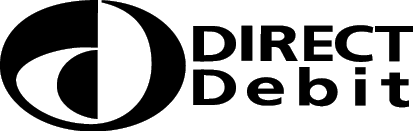 